Cumbria Youth AllianceYouth Mental Health First Aid (YMHFA)Awareness certified training Free training for foster parents/parents/volunteersand others from the Third Sector supporting young peopleVenue: Mintbridge, Kendal Rugby Club
Shap Road, Kendal, The Lake District, LA9 6NYWednesday 29th April 2020 9.45am registration for a 10.00am start - 1.00pm finish Refreshments are available on arrivalDelivered for us by Street Games (approved Youth Mental Health England Trainers) Free training only possible thanks to funding from James Cropper PLC who are supporting the delivery of this programme Content: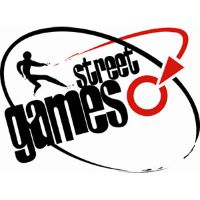 This introductory three hour session is designed to raise awareness of 
young people’s mental health and the issues that can affect this age groupWho it's for:	Foster Parents/Parent Carers/Parents or Staff and Volunteers supporting 
teenagers in and around the Kendal area What you will learn:* Some of the common mental health issues affecting young people, including 
  depression, anxiety, eating disorders and psychosis
* Skills to work more effectively with young people living with mental health issues
* Ways to support young people with a mental health issue and relate to their experiencesFormat:* Half day face to face session
* Learning takes place through a mix of presentations, group discussions and workshop activities
* Numbers limited to 25 people per course so that the instructor can keep people safe and supported
  while they learnTakeaways
* A certificate to say you are Youth Mental Health Aware 
* A manual to keep and refer to whenever you need it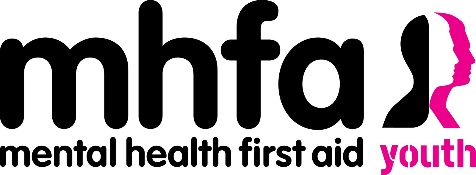 You will be given resources to take home after the course to 
support you at home or in your workplace To book a place please complete the attached booking form and return 
to cath@cya.org.uk.  Early booking is advised as places are limited to 25 per course.Phone if you require further information: 01900 603131 Return this form to Cath@cya.org.ukOr mail it to Cumbria Youth Alliance Community, Town Hall Community Hub, Oxford Street, Workington CA14 2RSThis training is offered free but if you book and fail to turn up you have deprived somebody of attending this training and have wasted resources which other families could have benefited from - if you book please turn up or you will be refused places on any future courses  Cumbria youth Alliance is please to offer FREE Youth Mental Health First Aid delivered by Street Games  Wednesday 29th April 20199.45am for a 10am start 1pm finish Venue: Mintbridge, Kendal Rugby Club
Shap Road, Kendal, The Lake District, LA9 6NYCumbria youth Alliance is please to offer FREE Youth Mental Health First Aid delivered by Street Games  Wednesday 29th April 20199.45am for a 10am start 1pm finish Venue: Mintbridge, Kendal Rugby Club
Shap Road, Kendal, The Lake District, LA9 6NYCumbria youth Alliance is please to offer FREE Youth Mental Health First Aid delivered by Street Games  Wednesday 29th April 20199.45am for a 10am start 1pm finish Venue: Mintbridge, Kendal Rugby Club
Shap Road, Kendal, The Lake District, LA9 6NYCumbria youth Alliance is please to offer FREE Youth Mental Health First Aid delivered by Street Games  Wednesday 29th April 20199.45am for a 10am start 1pm finish Venue: Mintbridge, Kendal Rugby Club
Shap Road, Kendal, The Lake District, LA9 6NYCumbria youth Alliance is please to offer FREE Youth Mental Health First Aid delivered by Street Games  Wednesday 29th April 20199.45am for a 10am start 1pm finish Venue: Mintbridge, Kendal Rugby Club
Shap Road, Kendal, The Lake District, LA9 6NYName of person attending   Organisation if working or volunteering Contact AddressEmail AddressTelephone number(s)Participant Declaration (indicate with a tick in the appropriate box)Participant Declaration (indicate with a tick in the appropriate box)Participant Declaration (indicate with a tick in the appropriate box)Participant Declaration (indicate with a tick in the appropriate box)Participant Declaration (indicate with a tick in the appropriate box)YesNoI confirm I am a parent/foster parent/parent/carer of a teenager or I am working within the third sector and supporting young people in or around Kendal I confirm I am a parent/foster parent/parent/carer of a teenager or I am working within the third sector and supporting young people in or around Kendal I confirm I am a parent/foster parent/parent/carer of a teenager or I am working within the third sector and supporting young people in or around Kendal I consent to having my data stored by Cumbria Youth Alliance and used to contact me by email, post or phone (so we can communicate with you regarding your training)I consent to having my data stored by Cumbria Youth Alliance and used to contact me by email, post or phone (so we can communicate with you regarding your training)I consent to having my data stored by Cumbria Youth Alliance and used to contact me by email, post or phone (so we can communicate with you regarding your training)I consent to having my details shared with funders who have supported this training and with the trainers who are delivering the training so certificates can be provided for you I consent to having my details shared with funders who have supported this training and with the trainers who are delivering the training so certificates can be provided for you I consent to having my details shared with funders who have supported this training and with the trainers who are delivering the training so certificates can be provided for you I consent to my photograph being taken at the event I consent to my photograph being taken at the event I consent to my photograph being taken at the event I confirm I wish to attend the  Youth Mental Health First Aid Lite in Kendal and understand I must inform you if I am not going to attend the training so the place can be reallocatedI confirm I wish to attend the  Youth Mental Health First Aid Lite in Kendal and understand I must inform you if I am not going to attend the training so the place can be reallocatedI confirm I wish to attend the  Youth Mental Health First Aid Lite in Kendal and understand I must inform you if I am not going to attend the training so the place can be reallocatedI confirm I am happy to be contacted about other training opportunities available to me and/or my organisation I confirm I am happy to be contacted about other training opportunities available to me and/or my organisation I confirm I am happy to be contacted about other training opportunities available to me and/or my organisation Do you have any support requirements? If so please give details - accessibility or learning support needs? Do you have any support requirements? If so please give details - accessibility or learning support needs? Do you have any support requirements? If so please give details - accessibility or learning support needs? Do you have any support requirements? If so please give details - accessibility or learning support needs? Do you have any support requirements? If so please give details - accessibility or learning support needs? Signed: Signed: Dated:      Dated:      Dated:      